Week 9 Monday 18th May 2020Year 3 & 410 Times Table 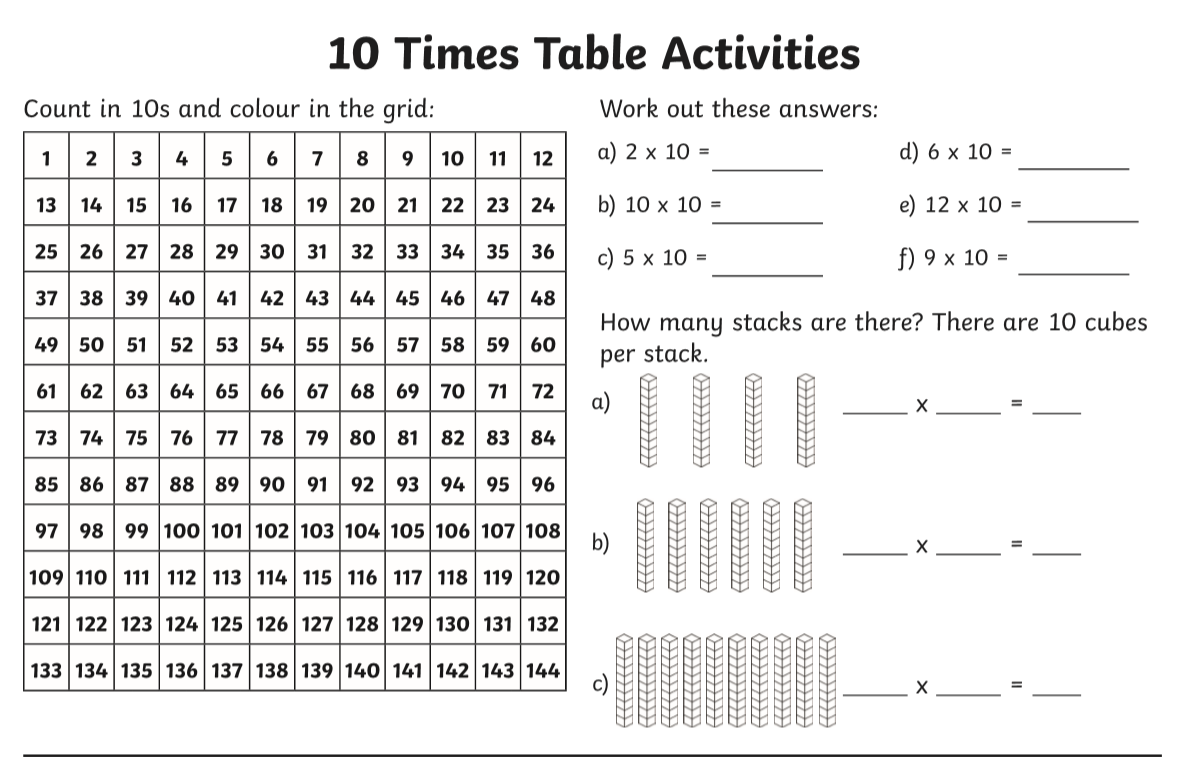 Year 3 – Challenge 90 divide by 10  = 80 divide by 10  =40 divide by 10 =60 divide by 10 = Now learn and answer the 11 times table questions!Year 4 Year 4 Challenge 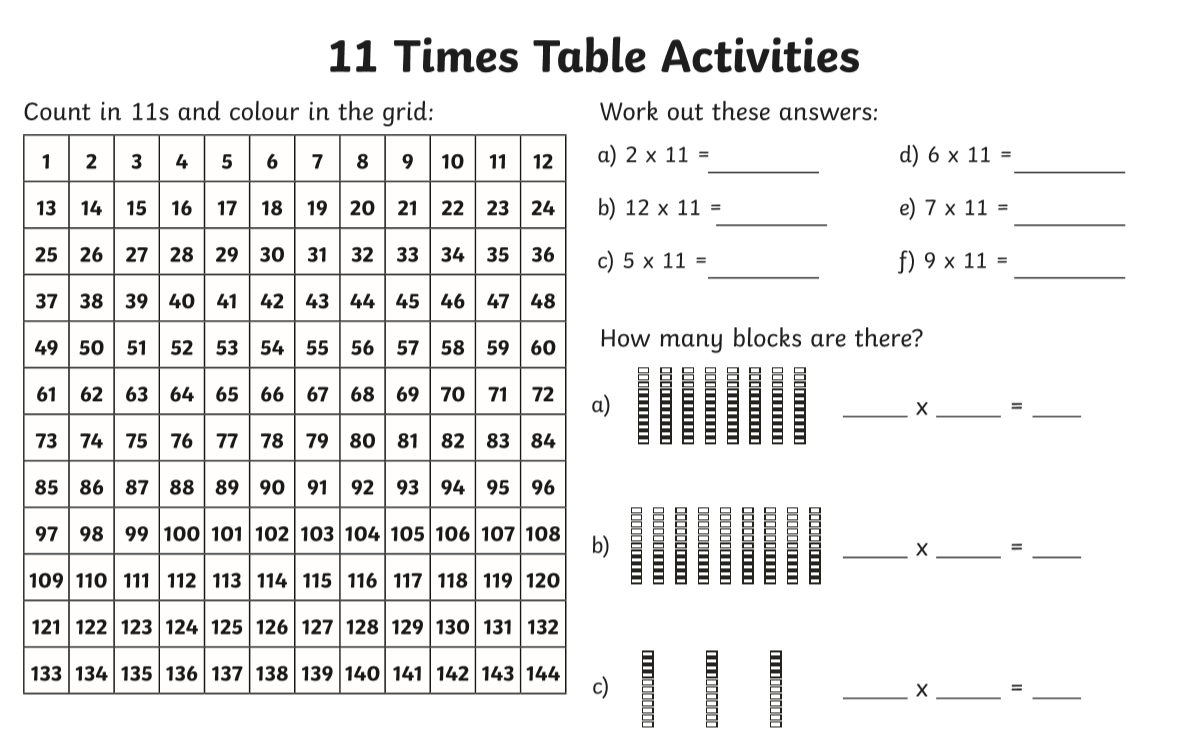 88 divide by 11 = 99 divide by 11 = 77 divide by 11 = 55 divide by 11= 66 divide by 11 = 